Name:  __________________________________						Period:  ___________GRAPHING PRACTICE    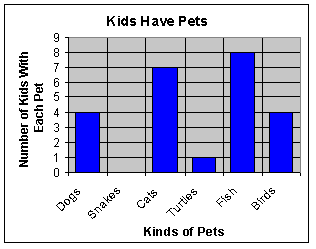 1.  The ages of 7 trumpet players in a band are 13, 12, 11, 12, 11, 10, and 12.  What type of graph would beappropriate for comparing the ages of these trumpet players?  _______________________2.  The federal hourly minimum wage was recorded each year from 1990 to 2007.  What type of graph wouldbest show the changes in minimum wage during this time period?  ______________________3.  When asked if “antidisestablishmentarianism” has 28 letters, 50 people said, “Yes,” 35 people said, “No,” 	and 15 people said, “I don’t know.”  What type of graph would best compare these responses to each 	other and with the total?  ____________________4.  The growth of 7 different plants was recorded in centimeters.  What type of graph would be best forcomparing the growth of each plant?  _____________________5.  In a city, the rainfall was recorded in inches each month for 12 months.  What type of graph would bestdisplay the change in rainfall?  __________________________6.  Look at the data table.  Decide what kind of graph you should use and then create it.7.  Look at the data table.  Decide what kind of graph you should use and then create it.Ice Cream SalesMon	Tue	Wed	Thu	Fri	Sat	Sun$410	$440	$550	$420	$610	$790	$7708.  Look at the data table in #6.  What kind of graph did you choose?  It could be graphed another way.  Do thatnow.Favorite Type of MovieFavorite Type of MovieFavorite Type of MovieFavorite Type of MovieFavorite Type of MovieComedyActionRomanceDramaSciFi45614